TESTE N.º 1 – Proposta de resoluçãoCaderno 1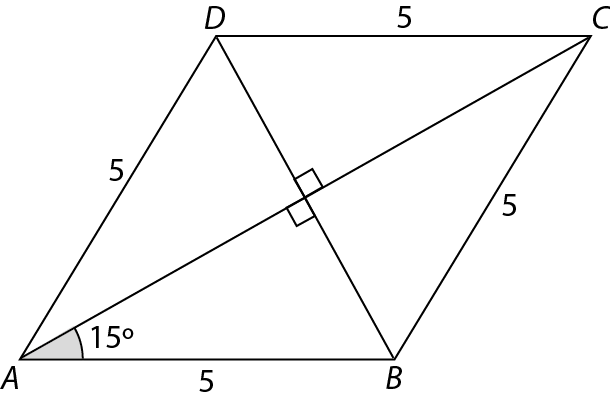 Opção (B)                                       cm                                             cm   cm23.1. , sendo  a projeção ortogonal de  sobre .       , logo, . Então, .3.2. 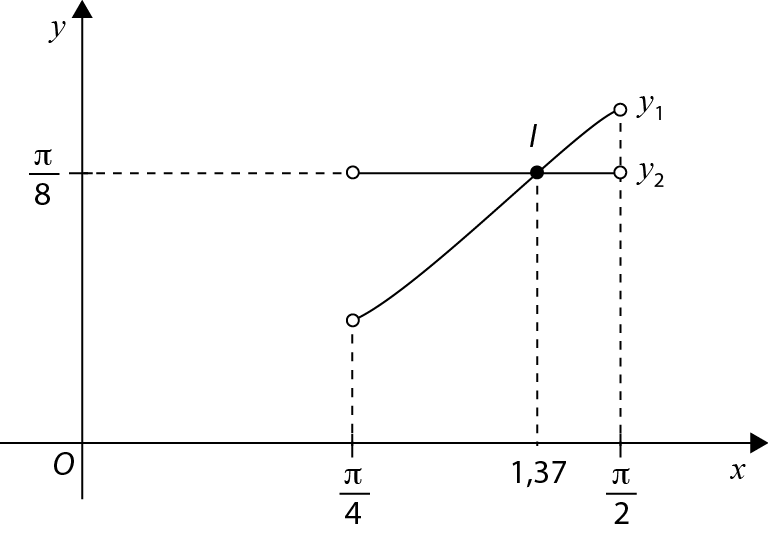 3.3.         Sabemos que .  Assim:                    Como , então .              Pela fórmula fundamental da trigonometria, , vem que:        Como , então .        Logo:Caderno 2⇔       ⇔ Outro processo de resoluçãoOpção (B)Opção (C)4.1. Opção (B)4.2.  ⇔                                           ⇔                                           ⇔                                           ⇔                                           ⇔                                           ⇔                                           ⇔        Em  e  e  e  e  e  e        C.S. Opção (C)Tem-se que . No 2.º quadrante, o seno é decrescente, o cosseno é decrescente e a tangente é crescente.6. Opção (D)    , com  tal que Sabemos que  . Logo:      ⇔                            ⇔ Pela fórmula fundamental da trigonometria, , vem que: ⇔  ⇔Como  (pois e ), então .                                                  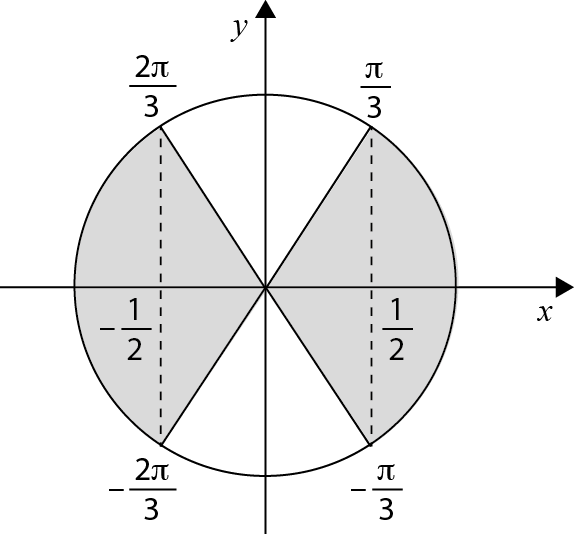 7.      Em :     C.S. 